Curriculum Overview      Primary P3    Term 4 – April - June 2021Language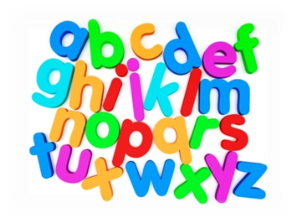 Phonics and spelling – revising all sounds and tricky words. Handwriting – linked to tricky words.Tools for Writing – understanding nouns, adjectives and verbs, using a variety of connectives and using punctuation appropriately. Writing – using planning formats to support our imaginative writing and looking at persuasive writing to create our own newspaper reports.Reading – understanding the difference between fact and opinion and group reading tasks.Talking and listening – recognising the difference between fact and opinion and learning presentation skills. Mathematics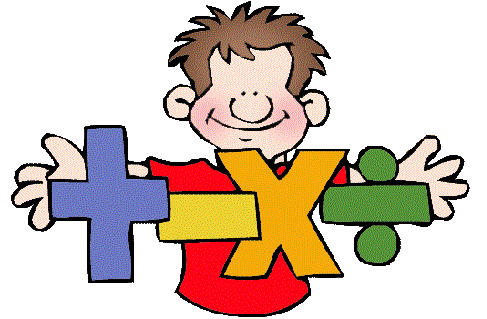 Maths: Money – recognising coins, using money and consolidation of addition and subtraction through money.Maths: Time – telling the time and durationsNumber work: consolidation of place valueMental Maths: Basic Maths games / Sumdog 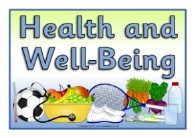 Health & WellbeingPE with Mr Cocolin on a Wednesday afternoon – athletics.PE with Miss Wilson/Miss Thorpe on a Monday afternoon – athletics/games linked to IDL (topic).IDL link to responsibilities and being respectful and the importance of leading an active lifestyle.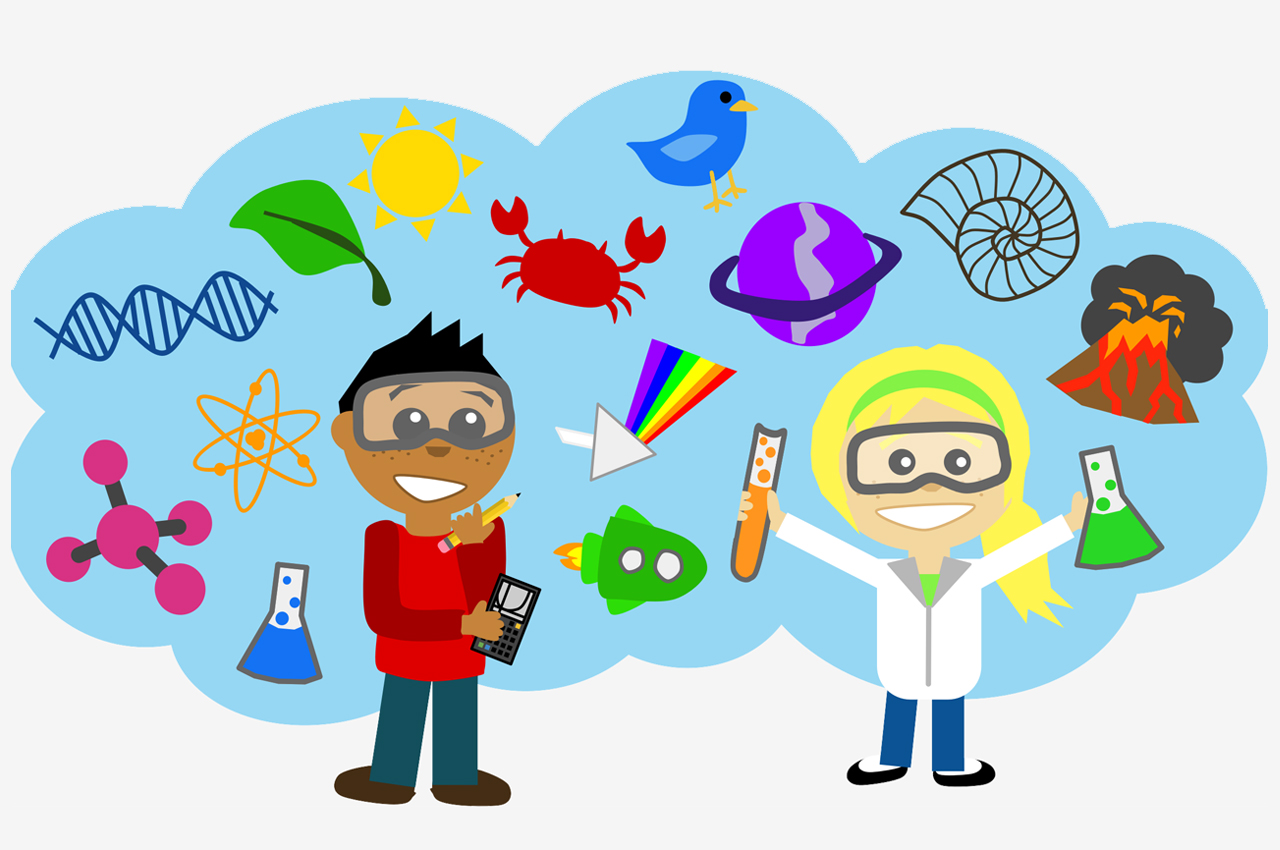 TopicToys – looking at difference sources, timelines and comparisons between modern life and life from a time in the past.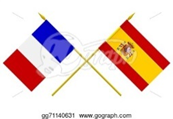 Modern LanguagesFrench – Ma famille. Talking about family and begin to develop an understanding of masculine and feminine. Expressive Arts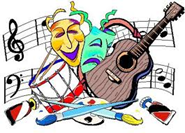 Art, Dance and MusicLink to Toys topic - sharing thoughts and feelings about artists, designers and music.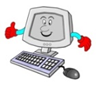 TechnologiesLink to Toys topic – learning simple instructions and using a coding programme to create sequences and code. AdditionalHomework:Please check Reading Records. Children to bring their reading bags in daily. Books will be taken in on a Friday to be quarantined over the weekend. Topic work to be completed over the Term. Continue to use Sumdog/Teach Your Monster to Read and Rockstars at home.